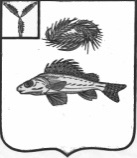 СОВЕТПЕРЕКОПНОВСКОГО МУНИЦИПАЛЬНОГО ОБРАЗОВАНИЯЕРШОВСКОГО МУНИЦИПАЛЬНОГО РАЙОНА САРАТОВСКОЙ ОБЛАСТИРЕШЕНИЕот 15.11.2017 года								№ 100-197О назначении публичных слушаний по проекту бюджета Перекопновского муниципального образования Ершовского муниципального районаСаратовской области на 2018 годНа основании Федерального Законаот 06.10.2003 года № 131-ФЗ «Об общих принципах организации местного самоуправления в Российской Федерации», руководствуясь статьей 21 Устава Перекопновского муниципального образования Ершовского муниципального района Саратовской области, Положением о публичных слушаниях на территории Перекопновского муниципального образования,Положением о бюджетном процессе в Перекопновском муниципальном образовании, Совет Перекопновского муниципального образования РЕШИЛ:1. Назначить публичные слушания по проекту решения Совета Перекопновского муниципального образования «О бюджете Перекопновского муниципального образованияЕршовскогомуниципального района Саратовской области на 2018 год».	2.Утвердить рабочую группу по подготовке, проведению публичных слушаний и рассмотрению предложений в составе:	Жихарева Лидия Владимировна  – председатель постоянной комиссии по бюджетно-финансовым вопросам, экономике, использованию муниципальной собственности, местным налогам и сборам, промышленности, транспорту и связи,благоустройству поселения,председатель рабочей группы;Смирнова Нэлля Викторовна – заместитель председателя постоянной комиссии по бюджетно-финансовым вопросам, экономике, использованию муниципальной собственности, местным налогам и сборам, промышленности, транспорту и связи, благоустройству поселения, член рабочей группы;Ганзюк Иван Владимирович – член постоянной комиссии по бюджетно-финансовым вопросам,экономике, использованию муниципальной собственности, местным налогам и сборам, промышленности, транспорту и связи, благоустройству поселения, член рабочей группы;Писарева Елена Николаевна – и.о. главыПерекопновского МО, член рабочей группы (по согласованию);Шелудяков Алексей Александрович – депутат Совета Перекопновского МО, член рабочей группы (по согласованию).3. Провести публичные слушания 29 ноября 2017 года в 10 часов в здании СДК села Перекопное.4. Настоящее решение подлежит обнародованию в местах утвержденных решением Совета Перекопновского муниципального образования Ершовского муниципального района Саратовской области и размещению на официальном сайте администрации Ершовского муниципального района Саратовской области.Секретарь Совета Перекопновского МОЕршовскогомуниципального района Саратовской области							Н.В. СмирноваСОВЕТПЕРЕКОПНОВСКОГО МУНИЦИПАЛЬНОГО ОБРАЗОВАНИЯЕРШОВСКОГО МУНИЦИПАЛЬНОГО РАЙОНАСАРАТОВСКОЙ ОБЛАСТИПРОЕКТРЕШЕНИЕОт_________2017 года							№_______«О бюджете Перекопровскогомуниципального образования Ершовскогомуниципального районаСаратовской области на 2018 год»На основании ст. 21 Устава Перекопновского муниципального образования Ершовского муниципального  района  Саратовской области и руководствуясь Федеральным Законом от 06.10.2003 г. №131-ФЗ "Об общих принципах организации местного самоуправления в Российской Федерации" Совет Перекопновского муниципального  образования РЕШИЛ:  1. Утвердить основные характеристики бюджета Перекопновского муниципального образования Ершовского муниципального района Саратовской области на 2018 год: -общий объем доходов в сумме     3644,7тыс. руб.; -общий объем расходов в сумме   3644,7тыс. руб.; -профицит, дефицит в сумме    0,0  тыс. руб.; - общий объем бюджетных ассигнований, направляемых на исполнение публичных нормативных обязательств  38,4  тыс. руб.Установить предельный объем муниципального долга на 2018 год – 2224,5 тыс. руб., верхний предел муниципального долга по состоянию на 1 января 2019 года в размере  2224,5 тыс. руб., в том числе верхний предел долга по муниципальным гарантиям  0,0   тыс. руб.2. В бюджет Перекопновского    муниципального образования  Ершовского муниципального района Саратовской области на 2018 г. зачисляются:а) местные налоги;б) региональные и федеральные налоги и неналоговые доходы по нормативам отчислений, установленных Бюджетным кодексом Российской Федерации, Федеральным законом "О федеральном бюджете на 2018 год и плановый период 2019-2020 годы", законом Саратовской области " Об областном бюджете на 2018год и плановый период 2019-2020 годы "3. Утвердить на 2018 год перечень главных администраторов доходов бюджета  Перекопновского муниципального образования  Ершовского муниципального района Саратовской области согласно приложению № 1.4. Учесть поступления собственных доходов и межбюджетных трансфертов из областного бюджета и  бюджета Ершовского   муниципального района Саратовской области в бюджет Перекопновского муниципального  образования Ершовского муниципального района Саратовской области  на 2018 год согласно приложению № 2.5. Утвердить распределение бюджетных ассигнований по разделам, подразделам, целевым статьям  и видам расходов  классификации расходов бюджета  Перекопновского муниципального образования Ершовского муниципального района Саратовской области  на 2018 год  согласно приложению № 3.6. Утвердить ведомственную структуру расходов бюджета  Перекопновского муниципального образования Ершовского муниципального района Саратовской области  на 2018 год согласно приложению № 4.7. Утвердить распределение бюджетных ассигнований по целевым статьям муниципальных программ муниципального образования, группам и подгруппам видов расходов классификации расходов бюджетаПерекопновского МО Ершовского муниципального района Саратовской области на 2018 год согласно приложению № 58.  В соответствии со ст.81 БК РФ предусмотреть в расходной части бюджета Перекопновского муниципального образования Ершовского муниципального района Саратовской области на 2018 год создание резервного фонда  администрации Перекопновского муниципального образования  в размере 3,0 тыс. руб. Администрация Перекопновского муниципального образования определяет порядок расходования средств резервного фонда.9. Установить, что информационное  взаимодействие между Управлением Федерального казначейства  по Саратовской области и администраторами доходов местного бюджета может осуществляться через следующие уполномоченные органы:-муниципальное учреждение «Централизованная бухгалтерия Ершовского муниципального района».10. Администрация Перекопновского муниципального образования Ершовского муниципального района Саратовской области обеспечивает направление в 2018 году остатков средств бюджета Перекопновского муниципального образования Ершовского муниципального района в объеме до 700,0 тыс.руб., находящихся по состоянию на 1 января 2018 года на едином счете бюджета Перекопновского муниципального образования, на покрытие временных кассовых разрывов за исключением целевых средств, полученных из областного бюджета11. Настоящее решение вступает в силу с 1 января 2018 года.12. Настоящее решение подлежит обнародованию в местах утвержденных решением Совета Перекопновского муниципального образования Ершовского муниципального района Саратовской области и размещению на официальном сайте администрации Ершовского муниципального района Саратовской области.Секретарь Совета Перекопновскогомуниципального образования Ершовского муниципального района Саратовской области							Н.В. СмирноваПриложение № 1 к решению СоветаПерекопновского МО Ершовскогомуниципального района Саратовской областиот ______2017 года №______Перечень главных администраторов доходов бюджетаПерекопновского муниципального образованияЕршовского муниципального районаСаратовской области на 2018 год*Главный администратор может осуществлять администрирование поступлений по всем подвидам данного вида доходов.Верно: Секретарь Совета Перекопновскогомуниципального образования Ершовского муниципального района Саратовской области							Н.В. СмирноваПриложение № 2 к решению Совета Перекопновского МО Ершовского муниципального района Саратовской областиот ________2017 года № _____ Поступления собственных доходов и межбюджетных трансфертов из областного бюджета и бюджета Ершовского муниципального района Саратовской области в бюджет Перекопновского муниципального образования Ершовского муниципального районаСаратовской области на 2018 годВерно: Секретарь Совета Перекопновскогомуниципального образования Ершовского муниципального района Саратовской области							Н.В. СмирноваПриложение № 3 к решениюСовета  Перекопновского МОЕршовского муниципального района Саратовской областиот ________2017 г № _____Распределение бюджетных ассигнований по разделам, подразделам, целевым статьям и видам расходов классификации расходов бюджета Перекопновского муниципального образования Ершовского муниципального района Саратовской области  на 2018 годВерно:  Секретарь Совета Перекопновскогомуниципального образования Ершовского муниципального района Саратовской области							Н.В. СмирноваПриложение № 4 к решениюСовета Перекопновского МОЕршовского муниципального районаСаратовской областиот ______2017 года № ______Ведомственную структуру расходов бюджета Перекопновского муниципального образования Ершовского муниципального района Саратовской области на 2018 годВерно:  Секретарь Совета Перекопновскогомуниципального образования Ершовского муниципального района Саратовской области							 Н.В. СмирноваПриложение № 5 к решениюСовета Перекопновского МОЕршовского муниципального района Саратовской областиот  ______2017 г. № _______Распределение бюджетных ассигнований по целевым статьям муниципальных программ муниципального образования, группам и подгруппам видов расходов классификации расходов бюджетаПерекопновского муниципального образования Ершовскогомуниципального района Саратовской области на 2018 годВерно:  Секретарь Совета Перекопновскогомуниципального образования Ершовского муниципального района Саратовской области							 Н.В. СмирноваПриложение № 6 к решениюСовета Перекопновскогомуниципального образованияЕршовского муниципального районаСаратовской областиот ________2017 года № _______Источники финансирования дефицита бюджетаПерекопновского муниципального образованияЕршовского муниципального района Саратовской области на 2018 год2. Настоящее решение подлежит обнародованию в местах утвержденных решением Совета Перекопновского муниципального образования Ершовскогомуниципального района Саратовской области и размещению на официальном сайте администрации Ершовского муниципального района Саратовской области.Секретарь Совета Перекопновского МОЕршовского муниципального районаСаратовской области							Н.В. СмирноваКоды администраторовКод бюджетной классификацииНаименование123Администрация Перекопновскогомуниципальногообразования Ершовского муниципального района Саратовской областиразованияАдминистрация Перекопновскогомуниципальногообразования Ершовского муниципального района Саратовской областиразованияАдминистрация Перекопновскогомуниципальногообразования Ершовского муниципального района Саратовской областиразования730108 04020 01 0000 110Государственная пошлина за совершение нотариальных действий должностными лицами органов местного самоуправления, уполномоченными в соответствии с законодательными актами  Российской  Федерации на совершение нотариальных действий730111 05035 10 0000 120Доходы от сдачи в аренду имущества, находящегося в оперативном управлении органов управления сельских поселений и созданных ими учреждений (за исключением имущества муниципальных бюджетных и автономных учреждений)730113 01995 10 0000 130Прочие доходы от оказания платных услуг получателями  средств бюджетов сельских поселений*730114 02053 10 0000 410Доходы от реализации иного имущества, находящегося в собственности сельских поселений (за исключением имущества муниципальных бюджетных и автономных учреждений, а также имущества муниципальных унитарных предприятий , в том числе казенных), в части реализации основных средств по указанному имуществу730114 02053 10 0000 440Доходы от реализации иного имущества, находящегося в собственности сельских поселений (за исключением имущества муниципальных бюджетных и автономных учреждений, а также имущества муниципальных унитарных предприятий, в том числе казенных) в части реализации материальных запасов по указанному имуществу730116 51040 02 0000 140Денежные взыскания (штрафы), установленные законами субъектов Российской Федерации за несоблюдение муниципальных правовых актов, зачисляемые в бюджеты сельских поселений730117 01050 10 0000 180Невыясненные поступления, зачисляемые в бюджеты сельских  поселений.730202 01001 10 0003 151Дотация бюджетам сельских поселений на выравнивание бюджетной обеспеченности за счет средств бюджета муниципального района730202 01001 10  0004 151Дотации бюджетам сельских поселений на выравнивание бюджетной обеспеченности за счет субвенции из областного бюджета730202 02999 10  0000 151Прочие субсидии бюджетам сельских поселений *730202 03015 10  0000 151Субвенции бюджетам сельских поселений на осуществление первичного воинского учета на территориях, где отсутствуют военные комиссариаты730202 04014 10  0013 151Межбюджетные трансферты, передаваемые бюджетам сельских поселений из бюджета муниципального района на осуществление части полномочий по решению вопросов местного значения в соответствии с заключенными соглашениями по дорожной деятельности в отношении дорог местного значения в границах населенных пунктов муниципального образования730202 04999 10  0000 151Прочие межбюджетные трансферты, передаваемые бюджетам сельских поселений *Код бюджетной классификации РФНаименование доходовСумма (тыс.руб.) 000 100 00000 00 0000 000НАЛОГОВЫЕ И НЕНАЛОГОВЫЕ ДОХОДЫ2224,5НАЛОГОВЫЕ ДОХОДЫ2194,5000 101 00000 00 0000 000Налоги на прибыль, доходы383,0000 101 02000 01 0000 110Налог на доходы физических лиц383,0000 10500000 00 0000 000Налоги на совокупный доход54,9000 105 03000 01 0000 110Единый с/х налог54,9000 106 00000 00 0000 110Налоги на имущество126,6000 106 06000 10 0000 110Земельный налог1600,0000 108 00000 00 0000 110Госпошлина, сборы30,0000 108 04020 01 0000 110Госпошлина, сборы30,0000 108 04020 01 0000 110Госпошлина за совершение  нотариальных действий30,0НЕНАЛОГОВЫЕ ДОХОДЫ30,0000 116 00000 00 0000 000Штрафы, санкции,возмещение ущерба30,0000 116 51040 02 0000 140Денежные взыскания (штрафы), установленные законом субъектов РФ за несоблюдение муниципальных правовых актов, зачисляемые в бюджеты сельских поселений30,0ИТОГО ДОХОДОВ2224,5000 200 00000 00 0000 000Безвозмездные поступления1420,2000 202 00000 00 0000 000Безвозмездные поступления от других бюджетов бюджетной системы Российской Федерации1420,2000 202 01000 00 0000 000Дотации бюджетам субъектов Российской Федерации и муниципальных образований90,2000 202 01001 00 0000 151Дотации на выравнивание бюджетной обеспеченности90,2730 202 01001 10 0003151-дотация бюджетам сельских поселений на выравнивание бюджетной обеспеченности за счёт средств бюджета муниципального района730 202 01001 10 0004 151-дотация бюджетам сельских поселений на выравнивание бюджетной обеспеченности за счёт субвенций из областного бюджета90,2730 20203000 00 0000 151Субвенции бюджетам субъектов Российской Федерации и муниципальных образований167,8730 20203015 10 0000 151Субвенции бюджетам на осуществление первичного воинского учета на территориях, где отсутствуют военные комиссариаты167,8720 202 0301510 0000 151-субвенции бюджетам сельских поселений на осуществление первичного воинского учета на территориях, где отсутствуют военные комиссариаты 167,8000 202 04000 00 0000 151Иные межбюджетные трансферты всего 1162,2000 202 04014 10 0013 151Межбюджетные трансферты, передаваемые бюджетам сельских поселений из бюджета муниципального района на осуществление части полномочий по решению вопросов местного значения в соответствии с заключенными соглашениями1162,2720 202 04014 10 0013 151Межбюджетные трансферты, передаваемые бюджетам  сельских поселений из бюджета муниципального района на осуществление части полномочий по решению вопросов местного значения в соответствии с заключенными соглашениями по дорожной деятельности в отношении дорог местного значения в границах населенных пунктов муниципального образования1162,2ВСЕГО ДОХОДОВ3644,7  Превышение доходов над расходами                                         (-дефицит, + профицит)РазделПодразделЦелеваястатьяВидрасходовСумма(тыс. руб.)Обще государственные вопросы01002076,3Функционированиезаконодательных(представительных) органовместного самоуправления01033,4Выполнение функций органами государственной власти0103910 00 000003,4Обеспечение деятельности представительного органа  власти0103911 00 000001,0Расходы на обеспечение функций центрального аппарата0103911 00 022001,0Закупка товаров, работ и услуг для государственных (муниципальных) нужд0103911 00 022002001,0Иные закупки товаров, работ и услуг для обеспечения государственных (муниципальных) нужд0103911 00 022002401,0Иные бюджетные ассигнования0103911 00 022008002,4Уплата налогов, сборов и иных платежей0103911 00 022008502,4Функционирование органовисполнительной власти,администраций01042069,9Выполнение функций органами государственной власти0104910 00 000002044,2Обеспечение деятельности органов исполнительной власти0104913 00 000002044,2Расходы на обеспечение функций центрального аппарата0104913 00 022002038,1Расходы на выплаты персоналу в целях обеспечения выполнения функций государственными (муниципальными) органами, казенными учреждениями.0104913 00 022001001562,4Расходы на выплаты персоналу государственных (муниципальных) органов0104913 00 022001201562,4Закупка товаров, работ и услуг для государственных (муниципальных) нужд0104913 00 02200200475,7Иные закупки товаров, работ и услуг для обеспечения государственных (муниципальных) нужд0104913 00 02200240475,7Уплата земельного налога, налога на имущество  и транспортного налога органами местного самоуправления0104913 00 061006,1Иные бюджетные ассигнования0104913 00 061008006,1Уплата налогов, сборов и иных платежей0104913 00 061008506,1Предоставление межбюджетных трансфертов0104960 00 0000025,7Предоставление межбюджетных трансфертов из бюджетов поселений0104961 00 0000025,7Межбюджетные трансферты, передаваемые бюджетам муниципальных районов из бюджетов поселений на осуществление части полномочий по решению вопросов местного значения соответствии с заключёнными соглашениями в части формирования и исполнения бюджетов поселений0104961 00 0601025,7Межбюджетные трансферты0104961 00 0601050025,7Иные межбюджетные трансферты0104961 00 0601054025,7Резервные фонды01113,0Программа муниципального образования01113,0Развитие муниципального управления муниципального образования до 2020года0111770 00 000003,0Подпрограмма «Управление муниципальными финансами в муниципальном образовании»0111773 01 000003,0Основное мероприятие «Управление резервными средствами»0111773 01 000013,0Средства, выделяемые из резервного фонда администрации муниципального образования0111773 01 000013,0Иные бюджетные средства0111773 01 000018003,0Резервные средства0111773 01 000018703,0Национальная оборона0200167,8Мобилизационная и вневойсковаяподготовка0203167,8Осуществление переданных полномочий  РФ0203900 00 00000167,8Осуществление переданных полномочий  РФ за счет субвенций из федерального бюджета0203902 00 00000167,8Осуществление первичного воинского учета на территории, где отсутствуют военные комиссариаты020390 2 00 51180167,8Расходы на выплаты персоналу в целях обеспечения выполнения функций государственными (муниципальными) органами, казенными учреждениями.0203902 00 51180100162,8Расходы на выплаты персоналу государственных (муниципальных) органов0203902 00 51180120162,8Закупка товаров, работ и услуг для государственных (муниципальных) нужд0203902 00 511802005,0Иные закупки товаров, работ и услуг для обеспечения государственных (муниципальных) нужд0203902 00 511802405,0Национальная экономика04001162,2Дорожное хозяйство04091162,2Программы муниципального образования04091162,2Программы муниципального образования0409780 00 000001162,2Развитие транспортной системы Ершовского муниципального района на 2017-2020 годы0409780 00 000001162,2Межбюджетные трансферты, передаваемые бюджетам  сельских поселений из бюджета муниципального района на осуществление части полномочий по решению вопросов местного значения в соответствии с заключенными соглашениями по дорожной деятельности в отношении дорог местного значения в границах населенных пунктов муниципального образования0409781 00 1000020,0Подпрограмма «Повышение безопасности дорожного движения на территории муниципального образования0409781 00 1010020,0Закупка товаров, работ и услуг для государственных (муниципальных) нужд0409781 00 1010020020,0Иные закупки товаров, работ и услуг для обеспечения государственных (муниципальных) нужд0409781 00 1010024020,0Межбюджетные трансферты, передаваемые бюджетам  сельских поселений из бюджета муниципального района на осуществление части полномочий по решению вопросов местного значения в соответствии с заключенными соглашениями по дорожной деятельности в отношении дорог местного значения в границах населенных пунктов муниципального образования0409782 00 104001142,2подпрограмма «Капитальный ремонт, ремонт и содержание автомобильных дорог местного значения в границах населенных пунктов муниципального образования»0409782 00 104101142,2Закупка товаров, работ и услуг для государственных (муниципальных) нужд0409782 00 104102001142,2Иные закупки товаров, работ и услуг для обеспечения государственных (муниципальных) нужд0409782 00 104102401142,2Жилищно-коммунальное хозяйство0500200,0Благоустройство0503200,0Программа муниципального образования0503200,0Программа муниципального образования05038400000000200,0Благоустройство на территории муниципального образования на 2018-2020 годы05038400001100200,0Подпрограмма «Уличное освещение»05038400001111200,0Закупка товаров, работ и услуг для государственных (муниципальных) нужд05038400001111200200,0Иные закупки товаров, работ и услуг для обеспечения государственных (муниципальных) нужд05038400001111240200,0Социальная политика 1038,4Пенсионное обеспечение100138,4Программы муниципального образования100138,4Программы муниципального образования1001800 00 0000038,4Социальная поддержка и социальное обслуживание граждан  муниципального образования на 2017-2020 годы1001800 00 0110038,4подпрограмма «Социальная поддержка граждан»1001802 00 0110038,4Доплаты к пенсиям муниципальным служащим1001802 00 0111138,4Социальное обеспечение и иные выплаты населению1001802 00 0111130038,4Публичные нормативные социальные выплаты гражданам1001802 00 0111131038,4Всего расходов:3644,7Кодглавногораспоря-дителяРазделПодразделЦелеваястатьяВидрасходовСумма(тыс. руб.)Совет Перекопновского  МО7413,4Общегосударственные вопросы7410100-Функционированиезаконодательных(представительных) органовместного самоуправления74101033,4Выполнение функций органами государственной власти7410103910 00 000003,4Обеспечение деятельности представительного органа  власти7410103911 00 000003,4Расходы на обеспечение функций центрального аппарата7410103911 00 022003,4Закупка товаров, работ и услуг для государственных (муниципальных) нужд7410103911 00 022002001,0Иные закупки товаров, работ и услуг для обеспечения государственных (муниципальных) нужд7410103911 00 022002401,0Иные бюджетные ассигнования7410103911 00 022008002,4Уплата налогов, сборов и иных платежей7410103911 00 022008502,4Администрация Перекопновского МО7303641,3Общегосударственные вопросы73001002072,9Функционирование органовисполнительной власти,администраций73001042069,9Выполнение функций органами государственной власти7300104910 00 000002044,2Обеспечение деятельности органов исполнительной власти7300104913 00 000002044,2Расходы на обеспечение функций центрального аппарата7300104913 00 022002038,1Расходы на выплаты персоналу в целях обеспечения выполнения функций государственными (муниципальными) органами, казенными учреждениями.7300104913 00 022001001562,4Расходы на выплаты персоналу государственных (муниципальных) органов7300104913 00 022001201562,4Закупка товаров, работ и услуг для государственных (муниципальных) нужд7300104913 00 02200200475,7Иные закупки товаров, работ и услуг для обеспечения государственных (муниципальных) нужд7300104913 00 02200240475,7Уплата земельного налога, налога на имущество  и транспортного налога органами местного самоуправления7300104913 00 061006,1Иные бюджетные ассигнования7300104913 00 061008006,1Уплата налогов, сборов и иных платежей7300104913 00 061008506,1Предоставление межбюджетных трансфертов7300104960 00 0000025,7Предоставление межбюджетных трансфертов из бюджетов поселений7300104961 00 0000025,7Межбюджетные трансферты, передаваемые бюджетам муниципальных районов из бюджетов поселений на осуществление части полномочий по решению вопросов местного значения соответствии с заключёнными соглашениями в части формирования и исполнения бюджетов поселений7300104961 00 0601025,7Межбюджетные трансферты7300104961 00 0601050025,7Иные межбюджетные трансферты7300104961 00 0601054025,7Резервные фонды73001113,0Программа муниципального образования73001113,0Развитие муниципального управления муниципального образования до 2020 года7300111770 00 000003,0Подпрограмма «Управление муниципальнымифинансамив муниципальном образовании»7300111773 01 000003,0Основное мероприятие «Управление резервными средствами»7300111773 01 000013,0Средства, выделяемые из резервного фонда администрации муниципального образования7300111773 01 000013,0Иные бюджетные средства7300111773 01 000018003,0Резервные средства7300111773 01 000018703,0Национальная оборона7300200167,8Мобилизационная и вневойсковаяподготовка7300203167,8Осуществление переданных полномочий  РФ7300203900 00 00000167,8Осуществление переданных полномочий  РФ за счет субвенций из федерального бюджета7300203902 00 00000167,8Осуществление первичного воинского учета на территории, где отсутствуют военные комиссариаты7300203902 00 51180167,8Расходы на выплаты персоналу в целях обеспечения выполнения функций государственными (муниципальными) органами, казенными учреждениями.7300203902 00 51180100162,8Расходы на выплаты персоналу государственных (муниципальных) органов7300203902 00 51180120162,8Закупка товаров, работ и услуг для государственных (муниципальных) нужд7300203902 00 511802005,0Иные закупки товаров, работ и услуг для обеспечения государственных (муниципальных) нужд7300203902 00 511802405,0Национальная экономика73004001162,2Дорожное хозяйство73004091162,2Программы муниципального образования73004091162,2Программы муниципального образования7300409780 00 000001162,2Развитие транспортной системы Ершовского муниципального района на 2017-2020 годы7300409780 00 100001162,2Межбюджетные трансферты, передаваемые бюджетам  сельских поселений из бюджета муниципального района на осуществление части полномочий по решению вопросов местного значения в соответствии с заключенными соглашениями по дорожной деятельности в отношении дорог местного значения в границах населенных пунктов муниципального образования7300409781 00 1000020,0Подпрограмма «Повышение безопасности дорожного движения на территории муниципального образования7300409781 00 1010020,0Закупка товаров, работ и услуг для государственных (муниципальных) нужд7300409781 00 1010020020,0Иные закупки товаров, работ и услуг для обеспечения государственных (муниципальных) нужд7300409781 00 1010024020,0Межбюджетные трансферты, передаваемые бюджетам  сельских поселений из бюджета муниципального района на осуществление части полномочий по решению вопросов местного значения в соответствии с заключенными соглашениями по дорожной деятельности в отношении дорог местного значения в границах населенных пунктов муниципального образования7300409782 00 104001142,2подпрограмма «Капитальный ремонт, ремонт и содержание автомобильных дорог местного значения в границах населенных пунктов муниципального образования»7300409782 00 104101142,2Закупка товаров, работ и услуг для государственных (муниципальных) нужд7300409782 00 104102001142,2Иные закупки товаров, работ и услуг для обеспечения государственных (муниципальных) нужд7300409782 00 104102401142,2Жилищно-коммунальное хозяйство7300500200,0Благоустройство7300503200,0Программа муниципального образования7300503200,0Программа муниципального образования73005038400000000200,0Благоустройство на территории муниципального образования на 2018 -2020 годы73005038400001100200,0Подпрограмма «Уличное освещение»73005038400001111200,0Закупка товаров, работ и услуг для государственных (муниципальных) нужд73005038400001111200200,0Иные закупки товаров, работ и услуг для обеспечения государственных (муниципальных) нужд73005038400001111240200,0Социальная политика 7301038,4Пенсионное обеспечение730100138,4Программы муниципального образования730100138,4Программы муниципального образования7301001800 00 0000038,4Социальная поддержка и социальное обслуживание граждан  муниципального образования на  2017-2020 годы7301001800 00 0000038,4подпрограмма «Социальная поддержка граждан»7301001802 01 0000038,4Доплаты к пенсиям муниципальным служащим7301001802 01 0111138,4Социальное обеспечение и иные выплаты населению7301001802 01 0111130038,4Публичные нормативные социальные выплаты гражданам7301001802 01 0111131038,4Всего расходов:3644,7НаименованиеЦелеваястатьяВидрасходовСуммаПрограмма муниципального образования78000000001162,2Развитие транспортной системы Ершовского муниципального района на 2017-2020 годы78000000001162,2Межбюджетные трансферты, передаваемые бюджетам  сельских поселений из бюджета муниципального района на осуществление части полномочий по решению вопросов местного значения в соответствии с заключенными соглашениями по дорожной деятельности в отношении дорог местного значения в границах населенных пунктов муниципального образования781 00 1000020,0Подпрограмма «Повышение безопасности дорожного движения на территории муниципального образования781 00 1010020,0Закупка товаров, работ и услуг для государственных (муниципальных) нужд781 00 1010020020,0Иные закупки товаров, работ и услуг для обеспечения государственных (муниципальных) нужд781 00 1010024020,0Межбюджетные трансферты, передаваемые бюджетам  сельских поселений из бюджета муниципального района на осуществление части полномочий по решению вопросов местного значения в соответствии с заключенными соглашениями по дорожной деятельности в отношении дорог местного значения в границах населенных пунктов муниципального образования78200104001142,2подпрограмма «Капитальный ремонт, ремонт и содержание автомобильных дорог местного значения в границах поселениймуниципального образования»78200104101142,2Закупка товаров, работ и услуг для государственных (муниципальных) нужд78200104102001142,2Иные закупки товаров, работ и услуг для обеспечения государственных (муниципальных) нужд78200104102401142,2Программа муниципального образования77 0 00 000003,0Развитие муниципального управления муниципального образования до 2020года770 00 000003,0Подпрограмма «Управление муниципальными финансами в муниципальном образовании»773 01 000003,0Основное мероприятие «Управление резервными средствами»773 01 000013,0Средства, выделяемые из резервного фонда администрации муниципального образования773 01 000013,0Иные бюджетные ассигнования773 01 000018003,0Резервные средства773 01 000018703,0Программы муниципального образования800 00 0000038,4Социальная поддержка и социальное обслуживание граждан  муниципального образования на 2017-2020 годы800 00 0000038,4подпрограмма» Социальная поддержка граждан»802 01 0111138,4Социальное обеспечение и иные выплаты населению802 01 0111130038,4Публичные нормативные социальные выплаты гражданам802 01 0111131038,4Всего расходов:1403,6Код бюджетной классификацииНаименованиеСумма тыс. руб.730 0105 0000 00 0000 000Изменение остатков средств насчетах по учёту средств бюджета0,0730 0105 0201 10 0000 510Увеличение прочих остатков денежных средств бюджетов поселений-3644,7730 0105 0201 10 0000 610Уменьшение прочих остатков денежных средств бюджетов поселений3644,7Итого:0,0